Hellenic Republic  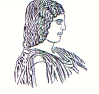 The Agricultural University of Athens,The International and Public Relations Office,Address: 75 Iera Odos Str., Gr- 11855, Athens, Greece,Information: Rania HindiridouTel. No.: (+30) 210 5294841E- mail: public.relations@aua.gr                                                                                                                            Athens, June 17 2024PRESS RELEASEThe Agricultural University of Athens has taken part in the activities and events organized within the framework of the Athens Pride Festival 2024.On Saturday, June 15 2024, the Athens Pride Festival 2024 was held at the center of Athens. The Agricultural University of Athens is the first University, which has dynamically participated in the particular Festival with a special booth set in Syntagma Square, under the coordination of the Gender Equality and Anti-Discrimination Committee established and functioning in AUA, along with a large number of students conducting volunteering work. Specifically, the AUA booth has been staffed by AUA Faculty Members, namely, Ms. Sophie Mavrikou, Mr. Michael Goliomytis and Mr. Athanasios Pappas, as well as by a team of PhD Candidates, in particular, Ms. Sofia Marka, Ms. Rebecca Golfinopoulou and Ms. Maria -Eleftheria Zografaki, accompanied with the following students, Ms. Foteini Tsakardanou, Ms. Chara Chariati, Ms. Maria- Antigoni Kapellaki and Ms. Eleni Kokkori, respectively. It is worth mentioning that the Mayor of Athens, Mr. Haris Doukas and the Deputy Mayor of the City of Athens in charge of Social Solidarity and Equality, Ms. Maria Stratigaki, have visited the AUA exhibition stand facilities, in addition to a considerable number of attendees.The Agricultural University of Athens has participated in the Athens Pride Festival 2024, supporting the principles of equality and diversity, envisioning a world, wherein equal opportunities are provided to everyone, regardless of gender or sexual orientation, without violence or any discrimination. Under this framework, the Agricultural University of Athens has raised the Pride Flag over the Central Administration Building, with a view to awakening the Academic Community’s awareness, in respect of the right to difference and freedom of expression.